Escola Secundária Dr. Manuel Fernandes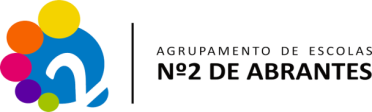 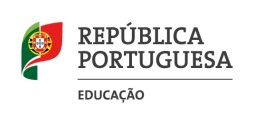 Teste de Avaliação nº4 PortuguÊs – 12º Ano2017/2018GRUPO I (140 pontos)Leia, com atenção o seguinte poema.AGLOSSÁRIO: pendão (v.2) – bandeira longa e triangular; aziago (v.4) – que prenuncia desgraça; erma (v.5) – solitária; pressago (v.5) – que pressagia, prevê ou pressente; cerração (v.17) – nevoeiro denso, escuridão. Apresente, de forma clara e bem estruturada, as suas respostas aos itens que se seguem.  Caracterize o momento da partida, relevando a expressividade da adjetivação utilizada. (28 pontos) O poema dá conta da partida do rei D. Sebastião, com o objetivo de cumprir o Império. Contudo, esta viagem, logo desde o seu início, está condenada ao fracasso (6). Esta é a conclusão a que se pode chegar tendo em conta a expressividade dos adjetivos utilizados (última, aziago, erma, pressago, incerta) (6). “El-Rei D. Sebastião” parte na “última nau,/ ao sol aziago”, é uma nau “erma” que partiu “entre choros de ânsia e de pressago / Mistério”. A tragédia antecipadamente prevista é confirmada na segunda estrofe quando o sujeito poético afirma que “Não voltou mais” e, ao se referir à “sorte incerta” de D. Sebastião, confirma o misticismo, o mistério que envolveu o desaparecimento do rei. Desaparecimento que inevitavelmente aconteceria (6). (6+6+6 =18)Caracterize, com base na terceira estrofe do poema, o modo como o sujeito poético e o povo português reagem ao desaparecimento da «última nau». (28 pontos)De acordo com o conteúdo da terceira estrofe do poema, as reações são contrárias ou opostas (6), uma vez que se sugere a falta de ânimo e de vontade que o desaparecimento do rei gerou no povo, afirmando-se que “… ao povo a alma falta” (6), conquanto o sujeito poético se mostre estimulado e esperançado, realçando que a sua “alma atlântica se exalta” (6). Aliás, a crença no regresso de D. Sebastião e no Império que ele simboliza, aumenta no poeta proporcionalmente ao aumento da descrença e do desânimo por parte do povo, “Ah, quanto mais ao povo… falta / Mais a minha alma… se exalta”. (6+6+6 =18)Relacione o conteúdo da última estrofe com a pergunta «Voltará da sorte incerta / Que teve?», formulada nos versos 8 e 9. (28 pontos)Na última estrofe, o sujeito poético responde afirmativamente à pergunta enunciada nos versos 8 e 9, (6) apresentando o regresso de D. Sebastião e do Império que ele simboliza como uma certeza obtida por intuição, «sei que há a hora» (v. 19); «Surges ao sol em mim» (v. 22); «trazes o pendão ainda / Do Império.» (vv. 23 e 24) (6). No entanto, deduz-se alguma incerteza, porque não se sabe como nem quando ocorrerá esse regresso (6), «Não sei a hora» (v. 19); «Demore-a Deus» (v. 20); «Mistério.» (v. 21). (6+6+6 =18)BLeia o seguinte excerto, transcrito da farsa Inês Pereira de Gil Vicente. Em caso de necessidade, consulte as notas e o glossário apresentados.Gil Vicente – Reportório Escolar (dir. José Camões e Helena Reis Silva), Lisboa, Dom Quixote, 2000 (texto com alterações de pontuação) Apresente, de forma bem estruturada, as suas respostas aos itens que se seguem.Refira o conceito de marido ideal para Inês e para a casamenteira, a partir das qualidades que cada uma privilegia. (28 pontos)Para Lianor Vaz, o marido ideal («bom marido» – v. 15) é um homem «rico, honrado, conhecido» (v. 16) e desinteressado, pois não exige o dote da rapariga («Diz que em camisa vos quer» – v. 17) (9). Porém, Inês, revelando desprendimento material e ingenuidade, sonha com um marido inteligente e sensato («homem avisado» – v. 11; «discreto em falar» – v. 13; «sabido» – v. 19), mesmo que sem posses («inda que pobre e pelado» – v. 12) (9). (9+9=18)Explique a intenção da Mãe ao proferir a seguinte fala: «Ui, e ela sabe latim / e gramáteca e alfaqui, / e sabe quanto ela quer!» (versos 26-28). (28 pontos) Com a intenção de exaltar as qualidades de Inês (6), a Mãe exagera o nível cultural da filha, querendo sublinhar o conhecimento e a esperteza da jovem (6). Procura, desta forma, garantir o interesse de Lianor em Inês, como futura mulher do pretendente que a alcoviteira representa (6). (6+6+6=18)GRUPO II (60 pontos)“- Ó Senhor! como vos quiseram matar per treiçom, beento seja Deus que vos guardou desse treedor! Viinde-vos, dae ao demo esses Paaços, não sejaes lá mais.E em dizendo esto muitos choravom com prazer de o veer vivo. Veendo el estonce1 que neũa duvida tinha em sua segurança, deceo afundo e cavalgou com os seus acompanhado de todolos outros que era maravilha de veer. Os quaes mui ledos2 arredor dele, braadavom dizendo: - Que nos mandais fazer, Senhor? Que querees que façamos?E el lhe respondia, aadur3 podendo seer ouvido, que lho gradecia muito, mas que por estonce nom havia deles mais mester4 . E assi encaminhou pera os Paaços do Almirante u pousava o Conde dom Joam Afonso, irmão da Rainha, com que havia de comer. As donas da cidade, pela rua per u ele ia saíam todas aas janelas com prazer dizendo altas vozes:- Mantenha-vos Deos, Senhor! Beento seja Deos que vos guardou de tamanha traiçom, qual vos tinham bastecida!”   Fernão Lopes, Crónica de D. João I GLOSSÁRIO: 1 então; 2 contentes; 3 com dificuldade; 4  necessidade.Um dos aspetos da Crónica de D. João I de Fernão Lopes que mais cativa o leitor de hoje – habituado às lutas sociais, tão frequentes – é a consciência coletiva que emana do povo da cidade de Lisboa.Escreva um texto de natureza expositiva no qual comprove esta firmação com base na sua experiência de leitura.Escreva um texto de 200 a 300 palavras.Na Crónica de D. João I, de Fernão Lopes,  está presente o sentimento coletivo do povo português que se traduz na consciência de pertencer a uma mesma nação. A consciência nacional advém do facto dos portugueses temerem a invasão castelhana e de sentirem a independência do reino e a sua liberdade ameaçadas durante a crise de 1383-1385.O povo, "a arraia-miúda", ganha a consciência coletiva de que tem um papel ativo e quer participar na vida política do reino e na condução dos destinos da nação: manifesta-se contra a regente D. Leonor Teles; intervém para defender o Mestre e decidir quem será o próximo rei de Portugal; atira o bispo de Lisboa da torre da Sé por ter corrido o boato de que era traidor; resiste ao cerco que João de Castela monta à capital e sofre, em conjunto, as privações desse cerco; enfrenta o exército inimigo. É um povo, uma multidão que age por uma só vontade, animado por sentimentos, interesses e objetivos comuns. A consciência de grupo e o sentimento nacional são representados através da noção de personagem coletiva. Corajoso ou irracional, resistente ou apavorado, forte ou a sucumbir à fome, o povo de Lisboa é uma personagem a quem Fernão Lopes confere um estatuto incontornável na afirmação de um patriotismo dinâmico e, sobretudo, na afirmação da consciência coletiva; o desfecho dos acontecimentos advém do empenho, da sua força defensiva e anímica e da sua motivação colectiva. Observações:1. Para efeitos de contagem, considera-se uma palavra qualquer sequência delimitada por espaços em branco, mesmo quando esta integre elementos ligados por hífen (ex.: /dir-se-ia/). Qualquer número conta como uma única palavra, independentemente dos algarismos que o constituam (ex.: /2017/).2. Relativamente ao desvio dos limites de extensão indicados, há que atender ao seguinte:- um desvio dos limites de extensão indicados implica uma desvalorização parcial (até 5 pontos) do texto produzido;- um texto com extensão inferior a sessenta palavras é classificado com zero pontos.5101520A Última NauLevando a bordo El-Rei D. Sebastião, E erguendo, como um nome, alto o pendão Do Império, Foi-se a última nau, ao sol aziago Erma, e entre choros de ânsia e de pressago Mistério. Não voltou mais. A que ilha indescoberta Aportou? Voltará da sorte incerta Que teve? Deus guarda o corpo e a forma do futuro, Mas Sua luz projeta-o, sonho escuro E breve. Ah, quanto mais ao povo a alma falta, Mais a minha alma atlântica se exalta E entorna, E em mim, num mar que não tem tempo ou espaço, Vejo entre a cerração teu vulto baço Que torna. Não sei a hora, mas sei que há a hora, Demore-a Deus, chame-lhe a alma embora Mistério. Surges ao sol em mim, e a névoa finda: A mesma, e trazes o pendão ainda Do Império. Fernando Pessoa, Mensagem 1510152025Lionor Vaz Mãe Lionor VazInês PereiraLionor VazInês PereiraLionor VazInês PereiraLionor VazInês PereiraLionor VazInês está concertadapera casar com alguém?Até ‘gora com ninguémnam é ela embaraçada.Em nome do anjo bento,eu vos trago um casamento,filha, nam sei se vos praz.E quando, Lianor Vaz?Já vos trago aviamento.Porém, nam hei de casarsenam com homem avisado,inda que pobre e pelado,seja discreto em falar,que assi o tenho assentado.Eu vos trago um bom marido,rico, honrado, conhecido.Diz que em camisa vos quer.Primeiro eu hei de saberse é parvo se é sabido.Nesta carta que aqui vempera vós, filha, d’amoresveredes vós, minhas flores,a discrição que ele tem.Mostrai-ma cá, quero ver.Tomai. E sabeis vós ler?30354045MãeInês PereiraLionor Vaz Ui, e ela sabe latime gramáteca e alfaqui,e sabe quanto ela quer!Lê Inês Pereira a carta, a qual diz assi:«Senhora amiga Inês Pereira,Pero Marques, vosso amigo,que ora estou na nossa aldea,mesmo na vossa merceame encomendo, e mais digo:digo que benza-vos Deos,que vos fez de tam bom jeito,bom prazer e bom proveitoveja vossa mãe de vós e de mi também assi,ainda que eu vos viestoutro dia de folgare nam quisestes bailarnem cantar presente mi...»Na voda de seu avôou donde me viu ora ele?Lianor Vaz, este é ele?Lede a carta sem dóque inda eu sam contente dele.GLOSSÁRIO e notasconcertada (v.1) – com casamento tratado.embaraçada (v.4) – comprometida.avisado (v.11) – ajuizado; discreto.pelado (v.12) – sem dinheiro.assentado (v.14) – decidido; pensado.em camisa (v.17) – sem dote.discrição (v.23) – qualidade de quem é discreto, inteligente e sensato.alfaqui (v.27) – sacerdote ou legista muçulmano (a Mãe toma, erradamente, o alfaqui pelo nome de uma língua).mercea (v.32) – mercê.voda (v.43) – boda.